24 мая 2022 года ежегодно наша страна отмечает День славянской письменности и культуры. Истоки этого праздника связаны с чествованием Кирилла и Мефодия, которые считаются просветителями славян, создателями славянской азбуки, что не совсем так, если мы взглянем на историю русского языка, более комплексно. Именно к этому знаменательному событию в Доме культуры ветеранов при поддержке Богучарского районного краеведческого музея сегодня состоялось мероприятие «Прошлое не забыть».В уютном зале, оформленном в народном стиле, собрались люди серебряного возраста. Открыли праздник ведущие мероприятия Лебедева Дарья и Степанова Наталья. Особый интерес собравшихся привлёк тематический видеофильм, раскрывающий историю возникновения письменности на Руси. Самодеятельные коллективы вокальный ансамбль ветеранов «Родные напевы» и фольклорный ансамбль «Черешенка» порадовали зрителей весёлыми и аутентичными песнями. К тому же 24 мая исполняется 117 лет со дня рождения великого советского писателя, лауреата Нобелевской премии, М.А. Шолохова. Наш Богучарский народ гордится тем, что именно в День славянской письменности и культуры родился известнейший человек Михаил Шолохов. Мы считаем его своим земляком. И, не только потому, что будущий писатель учился в здешней гимназии, но и потому, что бабушка писателя по отцовской линии была происхождением из Богучара.Мероприятие получилось камерным, душевным, и, несомненно, останется у всех прекрасным воспоминанием.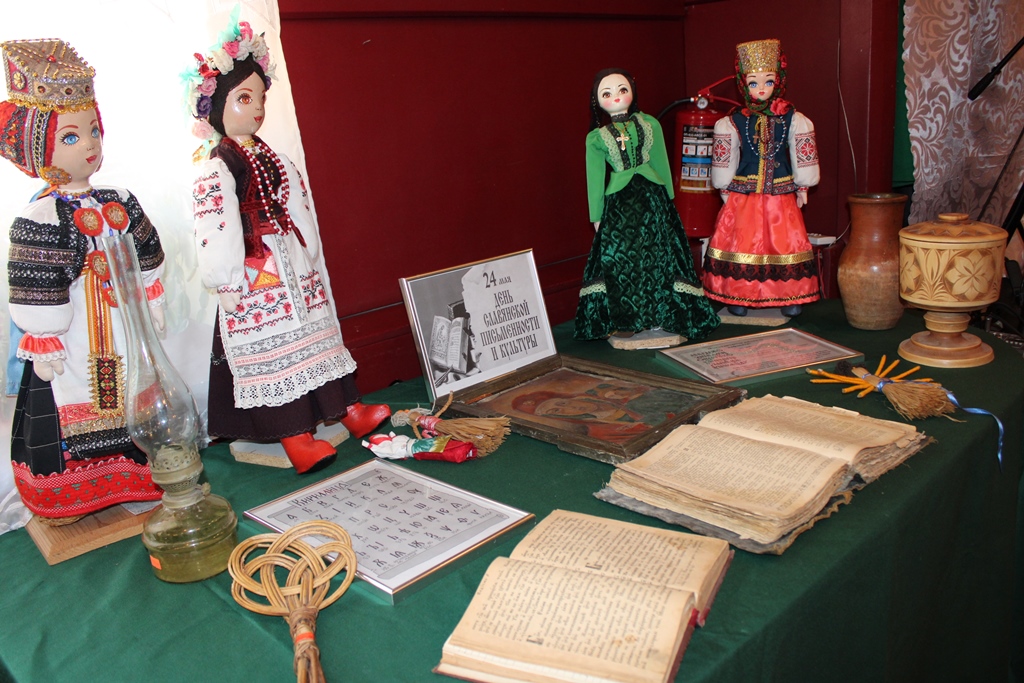 